Cais am Grant Gofal Plant Lleoedd CymorthedigNoddir Grant Gofal Plant Lleoedd Cymorthedig gan Lywodraeth Cymru drwy’r Grant Gofal Plant a Chwarae.Amdanoch chi a’ch Plentyn: (llythrennau BRAS)Tudalen 1 o 3			   	    Dyddiad: Mai 2022Manylion Budd-daliadau: (llythrennau BRAS)	Lleoliad Gofal Plant Presennol/Ffafriedig: (llythrennau BRAS) Bydd Cyngor Bwrdeistref Sirol Conwy yn darparu cymorth ariannol ar gyfer lleoliadau gofal plant sy’n GOFRESTREDIG ag AGC yn unig. Cysylltwch â Gwasanaethau Gwybodaeth i Deuluoedd Conwy ar 01492 577850 neu www.conwyfamilyinformation.co.uk am restr lawn o leoliadau cofrestredig.Tudalen 2 o 3				       Dyddiad: Mai 2019 Meini Prawf: (llythrennau BRAS)	Datganiad: 	Rwyf/Rydym ni yn cadarnhau fy mod/ein bod wedi darparu'r holl wybodaeth gywir a ofynnwyd amdani.Ymwadiad: 	Tudalen 3 o 3       				    Dyddiad: Mai 2022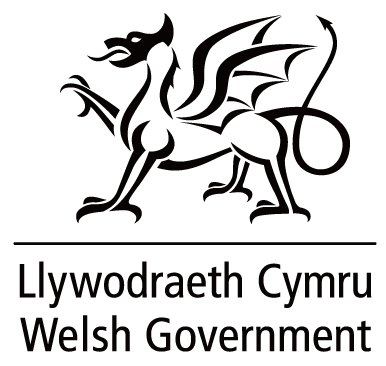 Mae’r cyhoeddiad hwn ar gael mewn ieithoedd a fformatau eraill ar gais The publication is available in other languages and formats on request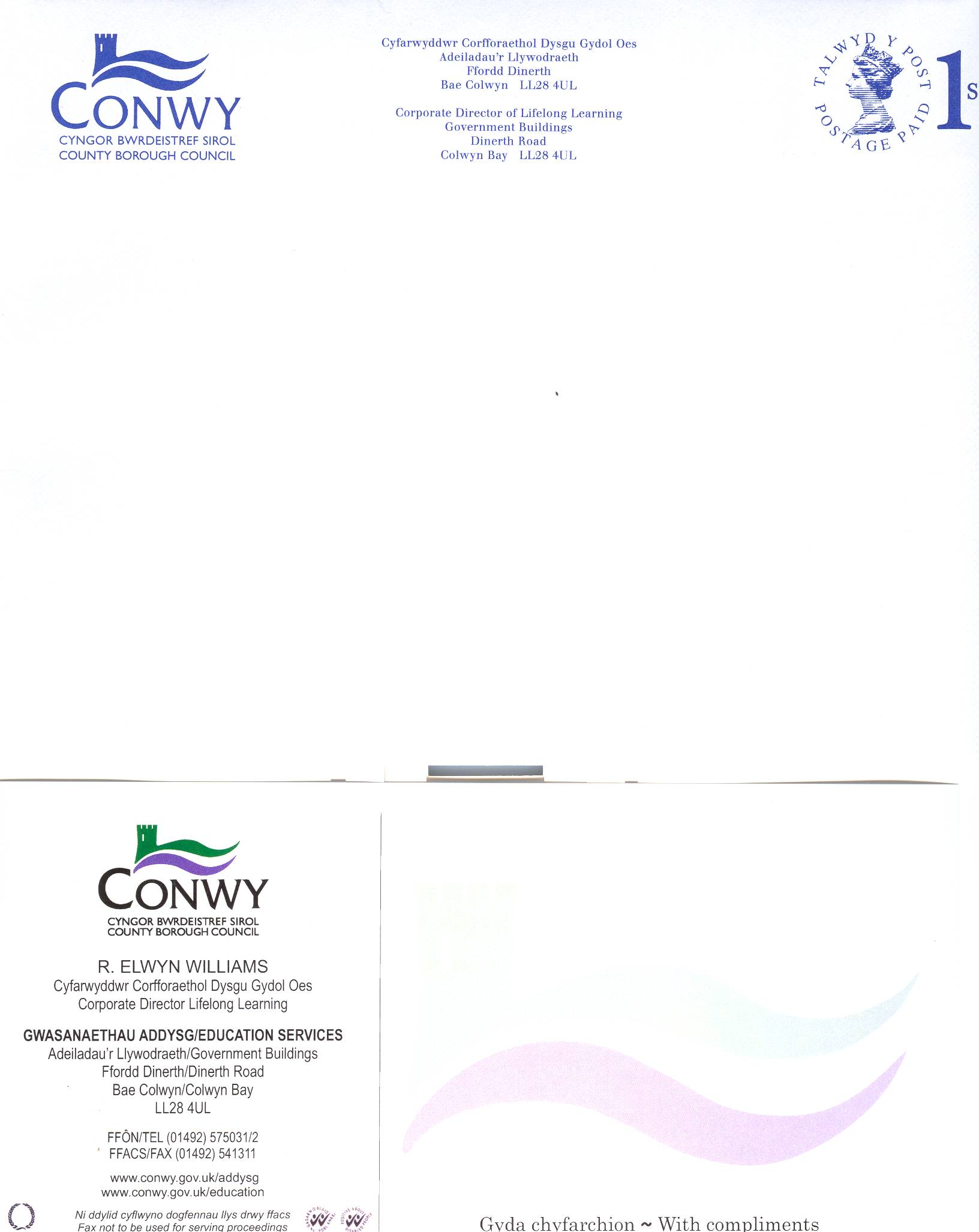 Beth yw Lle Cymorthedig?Cymorth ariannol tuag at gostau gofal plant, ac sydd ar gael i helpu teuluoedd mewn angen ac sy’n byw mewn caledi ariannol.Sut ydw i’n gwneud cais? Cwblhewch y ffurflen gais hon yn llawn a chynnwys yr holl ddogfennaeth ategol a thystiolaeth briodol (gweler tudalen 2 am fanylion pellach) ac e-bostiwch rhian.f.bannister@conwy.gov.uk. Gall methu â chyflwyno'r dystiolaeth gywir ar amser arwain at beidio â thalu'r grant.Bydd pob cais yn cael ei asesu’n unigol fesul tymor hyd at uchafswm o £300 y plentyn. Mae ein cyfraniad yn cael ei dalu’n uniongyrchol i'r lleoliad ac mae'n rhaid i rieni/gofalwyr dalu unrhyw swm sy’n weddill.Bydd Rhieni/gofalwyr yn gyfrifol am unrhyw gostau a ysgwyddir yn y lleoliad cyn dyrannu’r llythyr dyfarnu, neu os yw’r cais am nawdd yn cael ei wrthod.Nodwch:NI fydd cyflwyno cais yn gwarantu dyrannu’r nawdd (er ichi fod yn llwyddiannus o’r blaen).Nid oes modd ôl-ddyddio nawdd grant.Bydd ceisiadau'n cael eu prosesu o fewn 5 – 10 diwrnod o’r dyddiad derbyn, ar yr amod bod y wybodaeth a ofynnwyd amdani’n cael ei derbyn a bod y meini prawf wedi cael eu bodloni..Rhiant/Gofalwr 1 – Enw:Rhiant/Gofalwr 2 – Enw:Enw(au) eich Plentyn/Plant:Dyddiad geni:Cyfeiriad (a cod post):Rhif Ffôn:Cyfeiriad e-bost:Nodwch os ydych chi neu eich partner yn gweithio, bydd gofyn i chi wneud cais am Gredyd Treth Gwaith. ar incwm isel (dan £26,000 incwm gros aelwyd ar y cyd)atodwch gopïau o dystiolaeth o’ch incwm a buddion – pob tudalen yr Hysbysiad Dyfarnu'r Credyd Treth diweddaraf (TC602 a TC603) neu Gredyd Cynhwysol gan Gyllid y Wlad.  yn derbyn budd-daliadau diweithdra atodwch gopïau o dystiolaeth o’ch incwm a buddion – pob tudalen yr Hysbysiad Dyfarnu'r Credyd Treth diweddaraf (TC602 a TC603) neu Gredyd Cynhwysol gan Gyllid y Wlad a chadarnhad o'ch Cymhorthdal Incwm, Lwfans Ceisio Gwaith a Lwfans Cyflogaeth a Chymorth.  derbyn taliadau am faethu atodwch gopïau o dystiolaeth  derbyn nawdd gan Dechrau’n Deg  atodwch gopïau o dystiolaeth.  derbyn cymorth gofal plant gan asiantaeth arall Nodwch pa un.NI fyddwn yn derbyn unrhyw ffurf arall o dystiolaeth a bydd eich cais yn cael ei ddychwelyd os nad yw copi yn cael ei gynnwys.Pa ddarparwr gofal plant AGC ydych chi/fyddech chi’n ei ddefnyddio? (gwiriwch argaeledd gyda’r lleoliad cyn cyflwyno’ch cais)Pa ddarparwr gofal plant AGC ydych chi/fyddech chi’n ei ddefnyddio? (gwiriwch argaeledd gyda’r lleoliad cyn cyflwyno’ch cais)Pa ddarparwr gofal plant AGC ydych chi/fyddech chi’n ei ddefnyddio? (gwiriwch argaeledd gyda’r lleoliad cyn cyflwyno’ch cais)Pa ddarparwr gofal plant AGC ydych chi/fyddech chi’n ei ddefnyddio? (gwiriwch argaeledd gyda’r lleoliad cyn cyflwyno’ch cais)Pa ddarparwr gofal plant AGC ydych chi/fyddech chi’n ei ddefnyddio? (gwiriwch argaeledd gyda’r lleoliad cyn cyflwyno’ch cais)Pa ddarparwr gofal plant AGC ydych chi/fyddech chi’n ei ddefnyddio? (gwiriwch argaeledd gyda’r lleoliad cyn cyflwyno’ch cais)Pa ddarparwr gofal plant AGC ydych chi/fyddech chi’n ei ddefnyddio? (gwiriwch argaeledd gyda’r lleoliad cyn cyflwyno’ch cais)Pa ddarparwr gofal plant AGC ydych chi/fyddech chi’n ei ddefnyddio? (gwiriwch argaeledd gyda’r lleoliad cyn cyflwyno’ch cais)Pa ddarparwr gofal plant AGC ydych chi/fyddech chi’n ei ddefnyddio? (gwiriwch argaeledd gyda’r lleoliad cyn cyflwyno’ch cais)Dyddiad(au) yn angen o:Hyd at: Hyd at: Amser yn angen o:Hyd at: Hyd at: Dyddiad(au) yn angen:  (ticiwch)Dydd LlunDydd MawrthDydd MercherDydd MercherDydd MercherDydd MercherDydd IauDydd GwenerDyddiad(au) yn angen:  (ticiwch)Cost fesul Sesiwn:Ydych chi ar agor yn ystod hanner tymor/ gwyliau:    (cofiwch cynnwys dyddiadau)YdymYdymYdymYdymNad ydymNad ydymNad ydymNad ydymYdych chi ar agor yn ystod hanner tymor/ gwyliau:    (cofiwch cynnwys dyddiadau)Enw’r Darparwr:Rhif cofrestru AGC:Cyfeiriad:Cod post:Rhif Ffôn:Cyfeiriad e-bost:Llofnod Cymeradwyo gan Arweinydd y Lleoliad:Rydw i/Rydym ni angen gofal plant oherwydd fy mod/ein bod: (dileer fel bo’n briodol)Rydw i/Rydym ni angen gofal plant oherwydd fy mod/ein bod: (dileer fel bo’n briodol)Rydw i/Rydym ni angen gofal plant oherwydd fy mod/ein bod: (dileer fel bo’n briodol)Rydw i/Rydym ni angen gofal plant oherwydd fy mod/ein bod: (dileer fel bo’n briodol)Rydw i/Rydym ni angen gofal plant oherwydd fy mod/ein bod: (dileer fel bo’n briodol)Rydw i/Rydym ni angen gofal plant oherwydd fy mod/ein bod: (dileer fel bo’n briodol)Rydw i/Rydym ni angen gofal plant oherwydd fy mod/ein bod: (dileer fel bo’n briodol)Rydw i/Rydym ni angen gofal plant oherwydd fy mod/ein bod: (dileer fel bo’n briodol)Yn angen seibiantYn geisiwr llochesPlentyn ag amgylchiadau arbennigTeulu ag amgylchiadau arbennigRheswm arallRheswm arallRheswm arallRheswm arallRheswm arallRheswm arallRheswm arallRhowch ragor o fanylion: (mae’n RHAID i chi gwblhau’r adran hon, os yw’r adran yn wag, ni fydd eich cais yn cael ei brosesu)Rhowch ragor o fanylion: (mae’n RHAID i chi gwblhau’r adran hon, os yw’r adran yn wag, ni fydd eich cais yn cael ei brosesu)Rhowch ragor o fanylion: (mae’n RHAID i chi gwblhau’r adran hon, os yw’r adran yn wag, ni fydd eich cais yn cael ei brosesu)Rhowch ragor o fanylion: (mae’n RHAID i chi gwblhau’r adran hon, os yw’r adran yn wag, ni fydd eich cais yn cael ei brosesu)Rhowch ragor o fanylion: (mae’n RHAID i chi gwblhau’r adran hon, os yw’r adran yn wag, ni fydd eich cais yn cael ei brosesu)Rhowch ragor o fanylion: (mae’n RHAID i chi gwblhau’r adran hon, os yw’r adran yn wag, ni fydd eich cais yn cael ei brosesu)Rhowch ragor o fanylion: (mae’n RHAID i chi gwblhau’r adran hon, os yw’r adran yn wag, ni fydd eich cais yn cael ei brosesu)Rhowch ragor o fanylion: (mae’n RHAID i chi gwblhau’r adran hon, os yw’r adran yn wag, ni fydd eich cais yn cael ei brosesu)ENW MEWN LLYTHRENNAU BRAS:LLOFNOD:DYDDIAD:Bydd gwybodaeth bersonol yn cael ei chadw a’i phrosesu gan y Tîm Addysg y Blynyddoedd Cynnar a Gofal Plant ar gyfer y pwrpasau hynny sy’n cael eu cynnwys yn yr Hysbysiad Preifatrwydd ac yn unol â darpariaethau’r Rheoliad Diogelu Data Cyffredinol (GDPR).  Efallai bydd y wybodaeth bersonol a ddarparwyd yn cael ei rhannu gyda thrydydd parti, a phan fo’r angen, gwirio’r wybodaeth, er mwyn atal neu nodi trosedd a/neu bwrpasau rhyddhau unrhyw swyddogaeth statudol neu weinyddol fel sy'n ofynnol yn ôl y gyfraith.  Am gopi o’r Hysbysiad Preifatrwydd, anfonwch e-bost i’r Tîm Addysg y Blynyddoedd Cynnar a Gofal Plant ar EYDCPtraining@conwy.gov.uk